SchulversuchspraktikumAlexander KönigSommersemester 2015Klassenstufen 9 & 10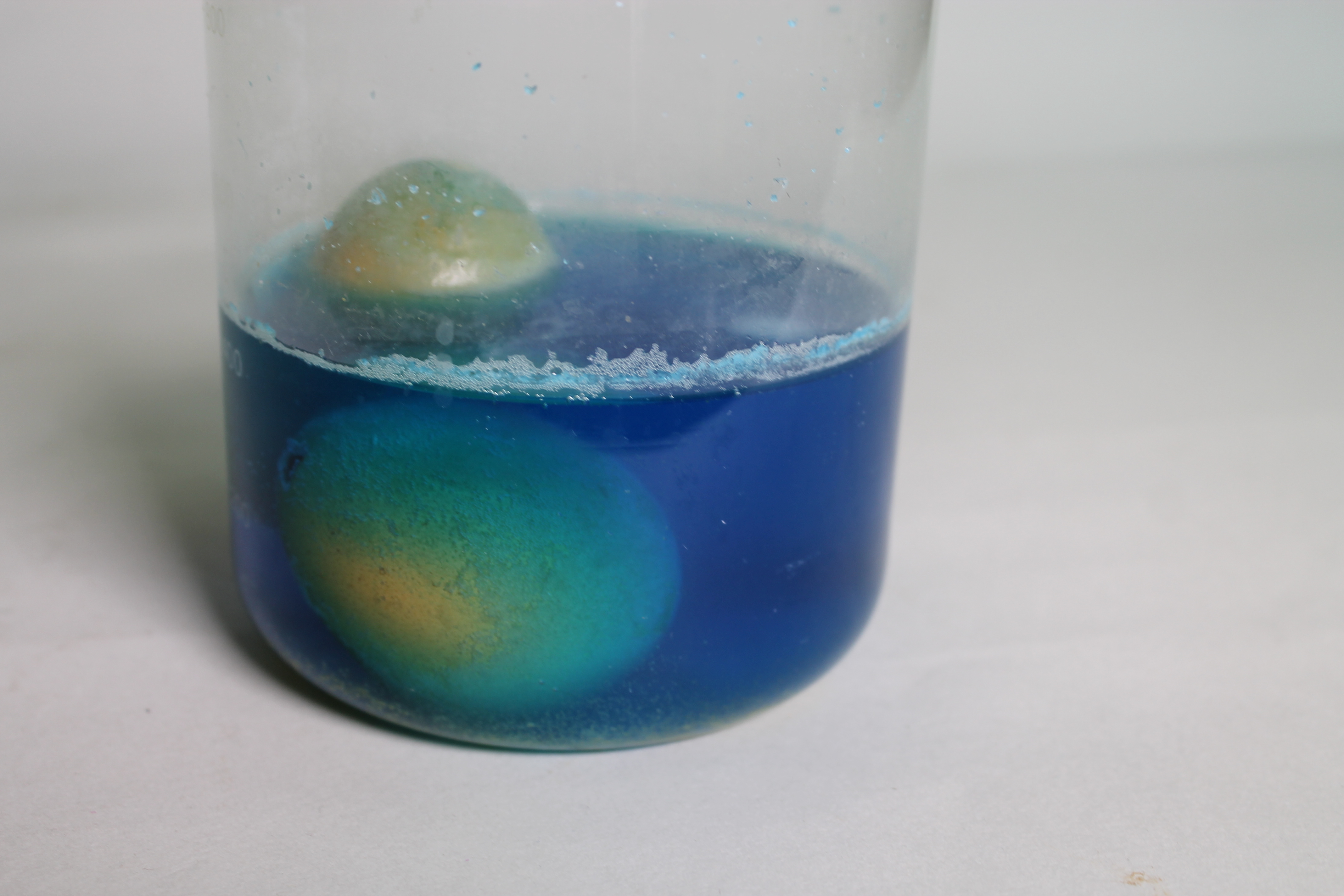 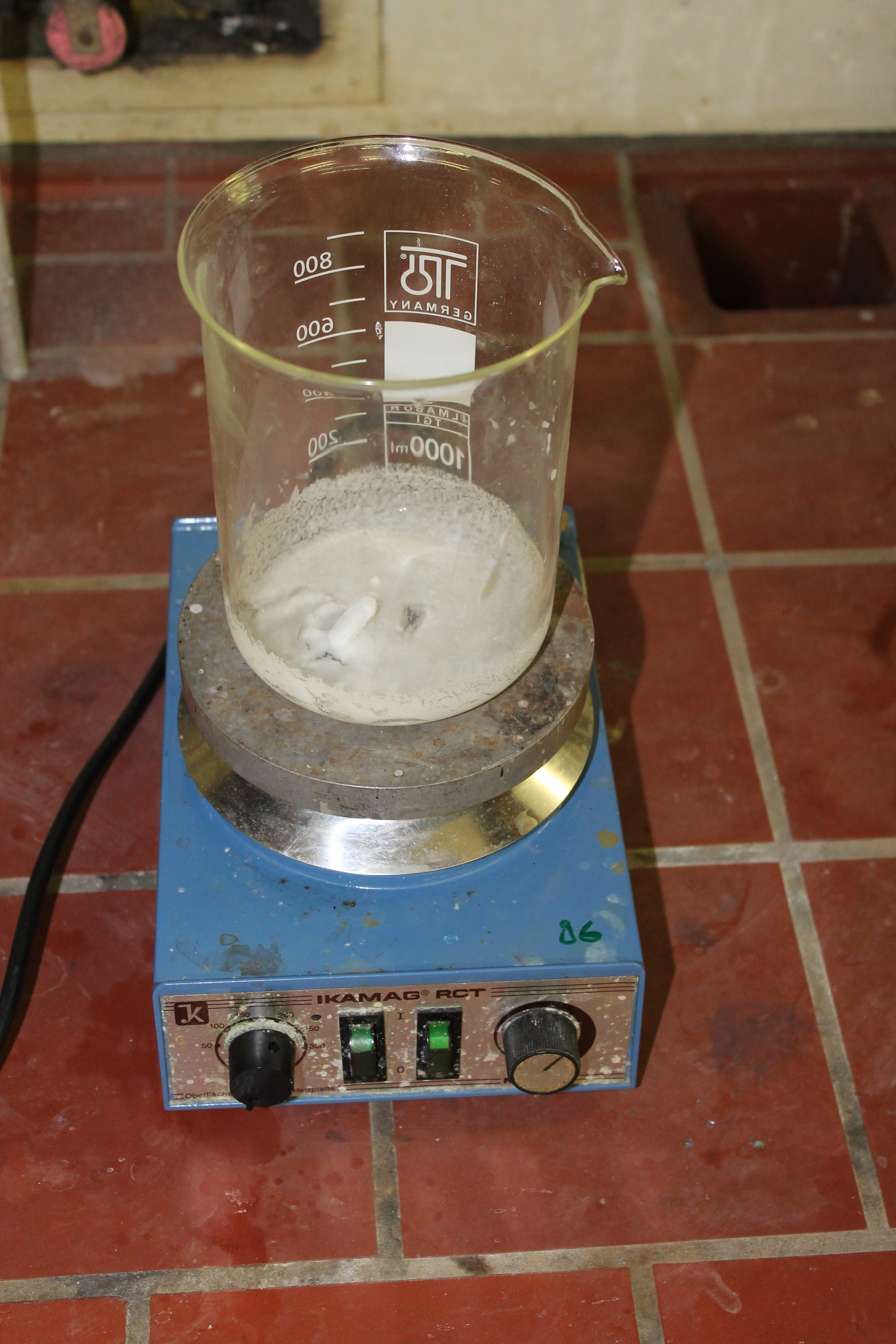 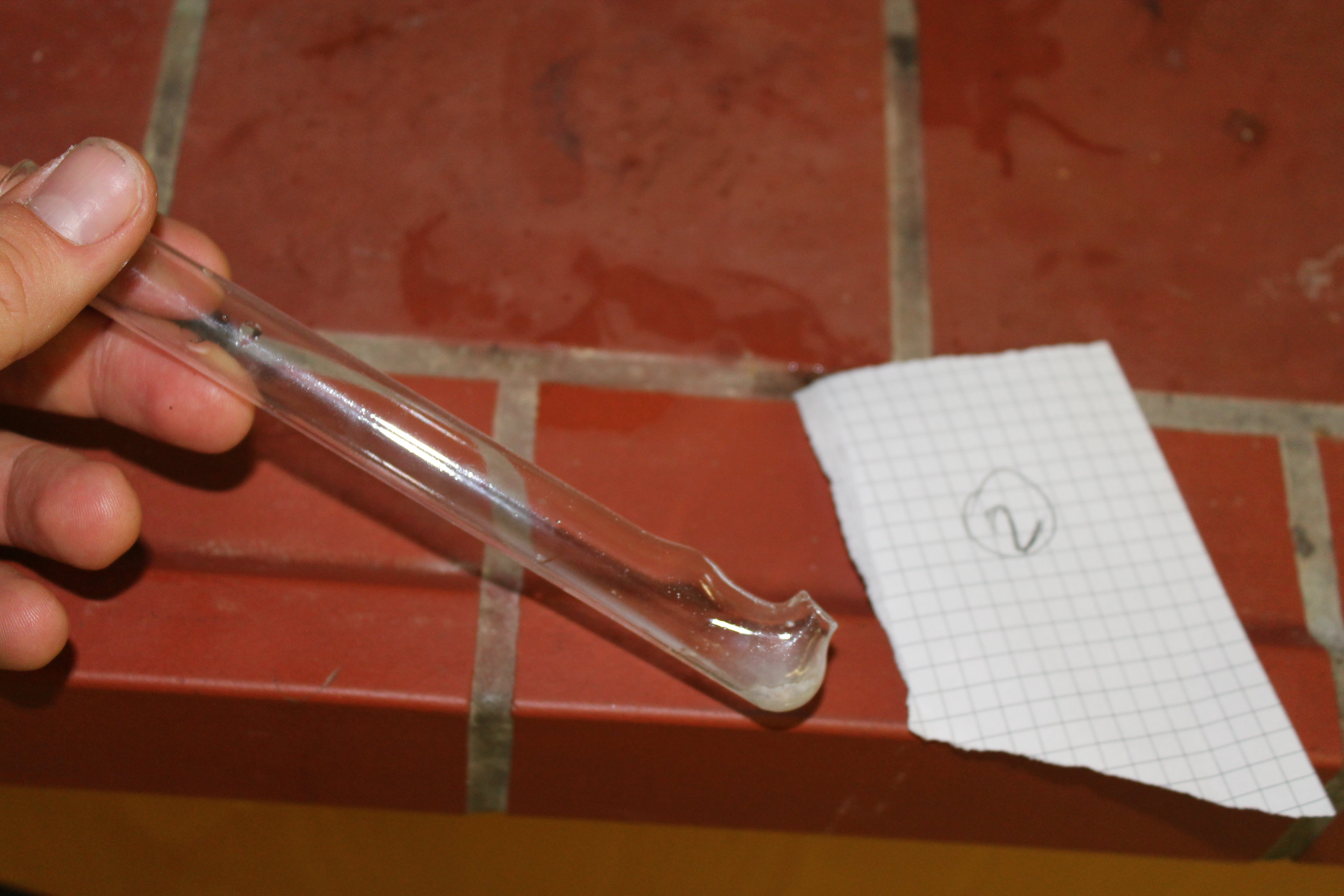 Salze und SalzbildungKurzprotokollWeitere SchülerversucheV1 – Darstellung von Natriumchlorid – Salz reagiert mit einer SäureMaterialien: 		Spatel, Waage, Wägepapier, Becherglas, Gasbrenner, DreifußChemikalien		0,1 M Salzsäure, NatriumcarbonatDurchführung: 		In ein Becherglas werden 20 mL 0,1 M Salzsäure vorgelegt und darin vorsichtig 2,1 g Natriumcarbonat gelöst. Die Lösung wird auf einem Dreifuß über dem Gasbrenner eingedampft.Beobachtung:		Während der Zugabe von Natriumcarbonat steigt ein Gas auf. Das Natriumcarbonat löst sich in der Salzsäure. Während des Eindampfens fällt ein kristalliner weißer Niederschlag aus, welcher nach dem Eindampfen im Becherglas zurückbleibt.Deutung:				Durch die Eindampfung wird Lösungsmittel entfernt. In Folge dessen sinkt die Löslichkeit von Natriumchlorid und es fällt kristallin aus.Entsorgung:		Das Salz kann in den Feststoffabfall gegeben werden.V2– Darstellung von Natriumchlorid – Salz reagiert mit einem SalzMaterialien: 		Spatel, Waage, Wägepapier, Becherglas, Gasbrenner, Dreifuß, Erlenmeyerkolben, Trichter, FilterpapierChemikalien		demineralisiertes Wasser, Natriumcarbonat, CalciumchloridDurchführung: 		In ein Becherglas werden 20 mL demineralisiertes Wasser vorgelegt. Hierzu werden 3,1 g Calciumclorid gegeben. Danach wird 3 g Natriumcarbonat hinzugegeben. Das Gemisch wird in einen Erlenmeyerkolben filtriert. Das Filtrat wird über auf einem Drahtgestell über der Gasbrennerflamme eingedampft.Beobachtung:		Das Calciumchlorid löst sich im Wasser. Nach der Zugabe von Natriumcarbonat fällt ein weißer Niederschlag aus. Dieser bleibt im Filterpapier als Rückstand zurück. Während des Eindampfens fällt ein kristalliner weißer Niederschlag aus, welcher nach dem Eindampfen im Erlenmeyerkolben zurückbleibt.Deutung:				Durch die Zugabe von Natriumcarbonat in eine Lösung mit Caliumionen fällt Calciumcarbonat aus. Durch die Eindampfung sinkt die Löslichkeit von Natriumchlorid und es fällt kristallin aus.Entsorgung:		Das Calciumcarbonat und Natriumchlorid können in den Feststoffabfall gegeben werden.V3– RungebilderMaterialien: 		4 Uhrgläser, 4 Filterpapiere, 3 Reagenzgläser, 3 Glaspipetten mit Hut, ReagenzglasgestellChemikalien		demineralisiertes Wasser, Kaliumhexayanoferrat(II), Eisen(III)-chlorid, Kupfer(II)-chloridDurchführung: 		In 3 Reagenzgläser (RG) werden 3 Lösungen angesetzt. RG 1: demin. Wasser + Spatelspitze Kaliumhexacynoferrat(II), RG 2: demin. Wasser + Spatelspitze Eisen(II)-chlorid, RG 3: demin. Wasser + Spatelspitze Kupfer(II)-chlorid.		4 Uhrgläser werden mit je einem Filterpapier bedeckt. 2 Tropfen der Lösung werden in die Mitte in folgenden Vorschriften darauf gegeben. Zwischen dem zu tropfen der einzelnen Lösungen wird das Filterpapier mit einem Fön getrocknet.		1. Kaliumhexacyanoferrat(II) und Eisen(III)-chlorid		2. Kaliumhexacyanoferrat(II) und Kupfer(II)-chlorid		3. Kaliumhexacyanoferrat(II) und Eisen(III)-chlorid und Kupfer(II)-chlorid		4. Kupfer(II)-chlorid und Eisen(III)-chlorid und Kaliumhexacyanoferrat(II)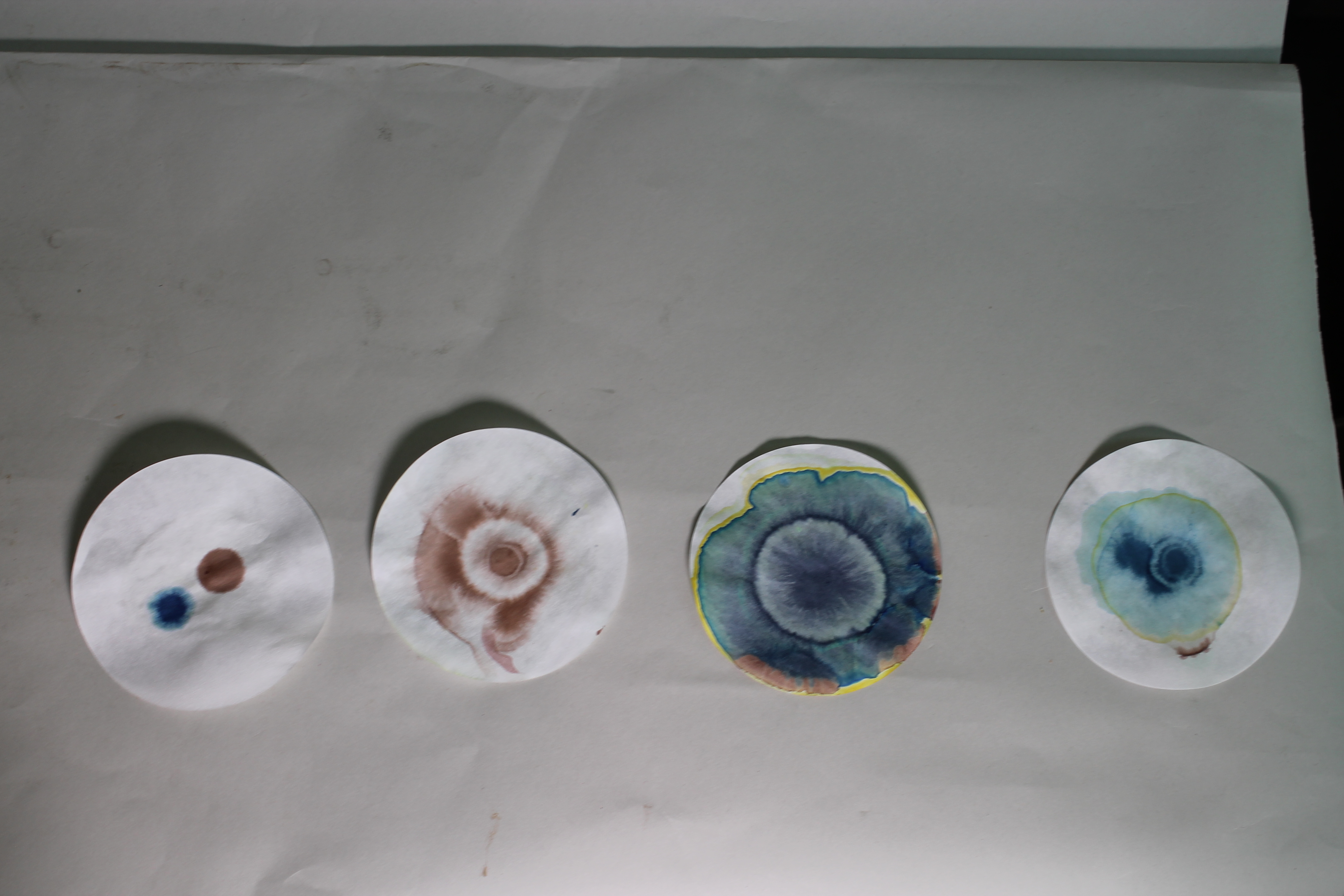 Abbildung 1. Rungebilder von Links nach rechts. Vorschrift 2 - 4Beobachtung:		1. Es ist ein dunkelblaues Zentrum zu sehen, um das Zentrum ein blauer Ring und außen ein gelb/grünlicher dünner Ring.		2. Es ist ein braunes Zentrum zu sehen, ein farbloses Mittelfeld mit weiterem braunem Ring.		3. Es ist ein blaues Zentrum zu sehen, danach folgt ein Hellblauer Ring, gefolgt von einem dunkelblauen, danach folgt ein brauner Ring, welcher von einem gelben Ring umgeben ist.		4. Es ist ein blaues Zentrum zu sehen, worauf ein gelber Ring folgt, welcher von einem braunen Ring umgeben ist.Deutung:		Die Eisen(II)- und Kupfer(II)-ionen bilden Komplexe mit dem Kaliumhexacynoferrat(II), was zu einer Farbveränderung führt:Entsorgung:		Die Lösungen werden in den Behälter für Schwermetalle entsorgt.Literatur: 		Schmidkunz, H. (2011). Chemische Freihandversuche Band 2. Hallbergmoos: Aulis-Verlag. Weitere LehrerversucheV4 - Eierfärben mit KristallenMaterialien: 		Becherglas, ausgeblasenes Ei / Eierschale, WatteChemikalien:		gesättigte Kupfer(II)-sulfatlösung, AcetonDurchführung: 		Das Ei wird mit Aceton und etwas Watte von Fett und Eisweißresten befreit. Das Ei wird in ein Becherglas gegeben und so viel gesättigte Kupfer(II)-sulfatlösung zugegeben, bis das Eis vollständig bedeckt ist. Der Versuch muss einige Tage stehen bleiben. Gegebenenfalls muss Wasser zugegeben werden um die Verdunstung aus zu gleichen.Beobachtung:		Die Eierschale wirkt nach 4 Tagen grün.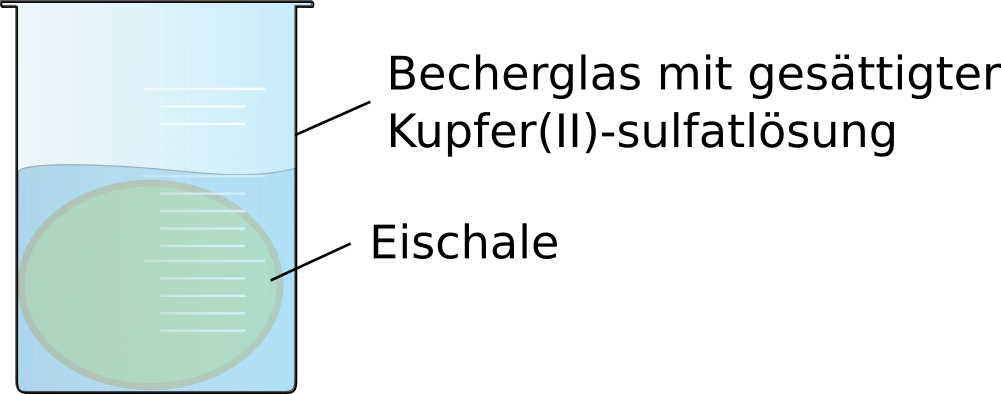 Abbildung 1. Eischale in gesättigter Kupfer(II)-sulfatlösungDeutung:	Eischalen bestehen zum größten Teil aus Calciumcarbonat (Kalk). Dieser reagiert mit dem Kupfer(II)-sulfat. Es bildet sich Azurit und Malachit auf der Oberfläche des Eis.	 findet sich in der Natur als Azurit und ist ein blaues Mineral. Ein weiteres Nebenprodukt, welches endsteht ist grüner Malachit Entsorgung:	Das Kupfersulfat und das Ei muss über den Behälter für Schwermetalle entsorgt werden.Literatur:	Schmidkunz, H. (2011). Chemische Freihandversuche Band 2. Hallbergmoos: Aulis-Verlag. V5 – Darstellung von Natriumchlorid – Metall reagiert mit einem NichtmetallMaterialien: 		Stativ mit Klammern, Zweihalsrundkolben, Schlauch, Tropftrichter, Standzylinder, Urglas, Reagenzglas mit Loch am unteren Ende, Becherglas, Spritzflasche mit Aqua dest., Gasbrenner, Dreifuß, Küchenpapier, SandChemikalien:		10 mL konzentrierte Salzsäure, 15 g Kaliumpermanganat, 0,2 g Natrium, ggf. EthanolDurchführung: 		Die Apparatur wird wie in Abbildung 1 unter dem Abzug aufgebaut. 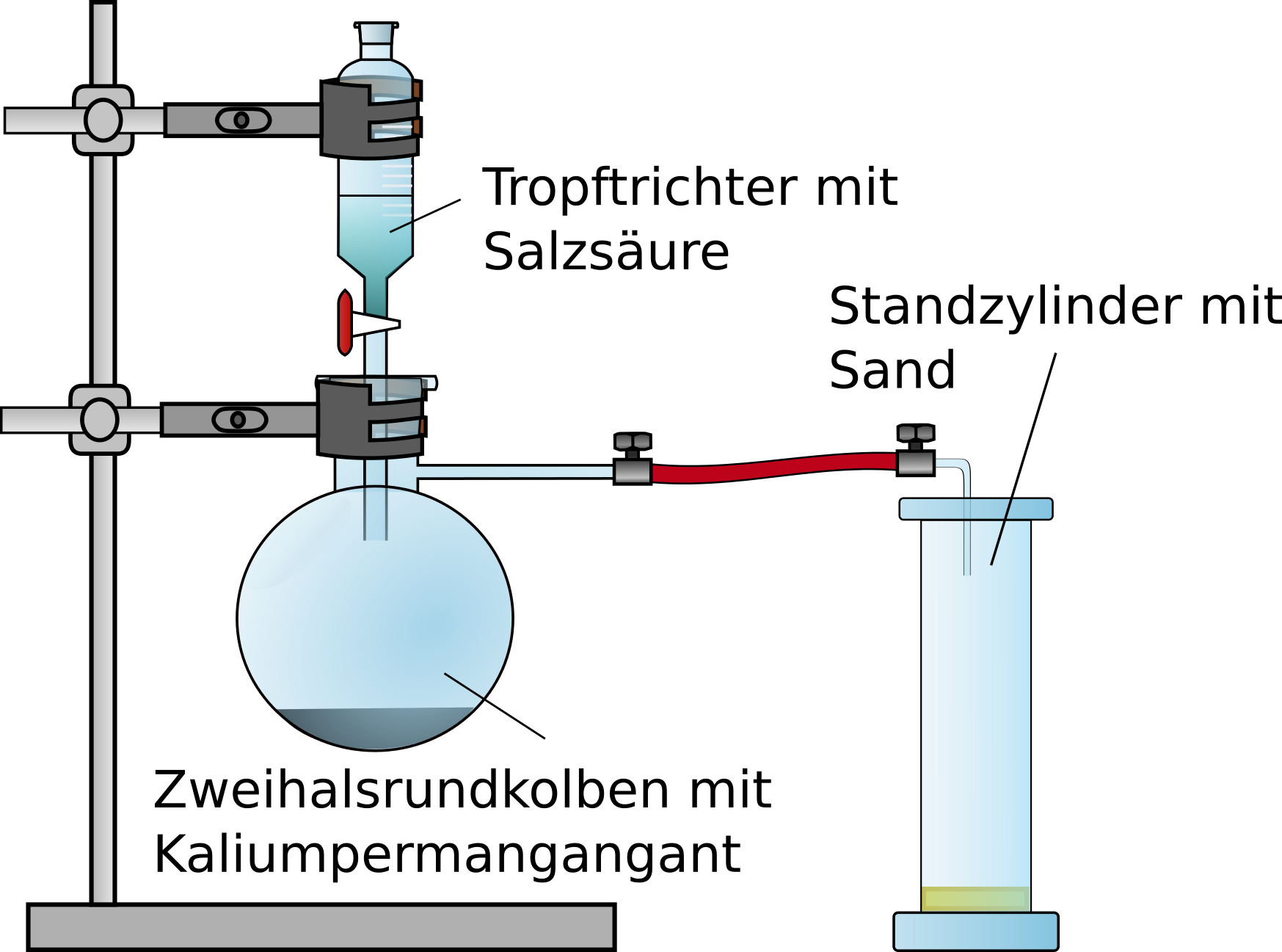 Abbildung 1. Apparatur zur Bildung und zum Auffang von Chlorgas.		Die Salzsäure wird vorsichtig auf das Kaliumpermanganat getropft und das entstehende Chlorgas im Standzylinder aufgefangen und dieser mit einem Urglas abgedeckt.		Das Natrium wird aus dem Parrafinöl entnommen mit Küchenpapier getrocknet. Das trockene Natrium wird in ein Reagenzglas mit Loch gegeben und über einer Brennerflamme vorsichtig erhitzt. Sobald das Natrium geschmolzen ist und leicht brennt, wird es sofort in den Standzylinder gegeben. Um eine Verblendung zu vermeiden darf nicht direkt in das leuchtende Natrium gesehen werden.		Nach dem abreagieren des Natriums wird die Apparatur abgegast, bis sämtliches Chlor aus dem Abzug gesogen wurde. Hat das Natrium nicht vollständig reagiert wird es in Ethanol gegeben. Am Reagenzglas ist ein weißer Niederschlag zu sehen. Dieser wird mit Auqa dest. in ein Becherglas gewaschen. Sollte das Wasser mit Sand verunreinigt sein, muss die Lösung durch Filterpapiere filtriert werden.		Die Lösung wird auf einem Dreifuß über dem Gasbrenner eingedampft.Beobachtung:		Bei der Zugabe von Salzsäure zu Kaliumpermanganat läuft eine exotherme Reaktion ab und im Glas sammelt sich ein gelbes Gas. Das silberne Natriumstück wird beim erhitzen Kugelförmig und beginnt zu glühen. Beim Kontakt mit Chlorgas leuchtet es hell auf.		Beim Eindampfen fällt ein weißer Niederschlag aus, welcher nach dem Eindampfen am Becherglas zurückbleibt.Deutung:	Beim Kontakt von Salzsäure mit Kaliumpermanganat läuft folgende Reaktion ab:	Das entstandene Chlorgas reagiert mit dem Natrium zu Natriumchlorid und bildet einen weißen Niederschlag:	Beim Eindampfen sinkt die Löslichkeit von Natriumchlorid und es fällt als kristalliner Feststoff aus.Entsorgung:	Nicht verbranntes Natrium wird mit Ethanol neutralisiert und in den Behälter für organische Lösungsmittel gegeben. Kaliumpermanagat wird. Die Rückstände im Zweihalsrundkolben werden in den Behälter für Schwermetalle entsorgt.V6 – Darstellung von Natriumchlorid – Nichtmetall reagiert mit einer LaugeMaterialien: 		Stativ mit Klammern, Zweihalsrundkolben, Schlauch, Tropftrichter, Becherglas,, Gasbrenner, Dreifuß, Küchenpapier,Chemikalien:		10 mL konzentrierte Salzsäure, 15 g Kaliumpermanganat, 10 mL NatronlaugeDurchführung: 		Die Apparatur wird wie in Abbildung 1 unter dem Abzug aufgebaut. 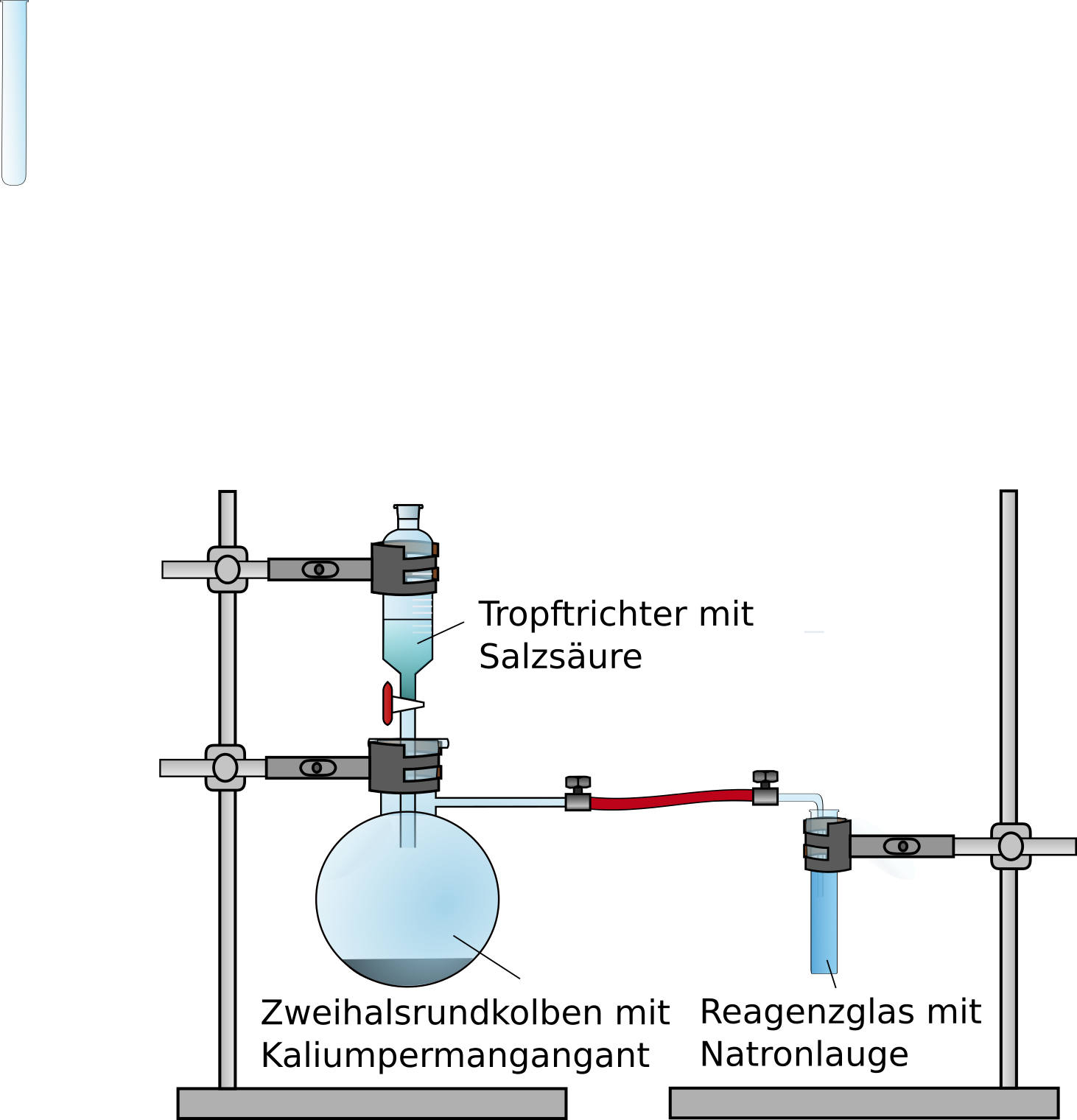 Abbildung 1. Apparatur zur Bildung und zum Auffang von Chlorgas. Über einen Gasschlauch wird das Chlor in Natriumhydroxid eingeleitet.		Die Salzsäure wird vorsichtig auf das Kaliumpermanganat getropft und das entstehende Chlorgas über einen Gasschlauch in Natriumhydroxid eingeleitet.		Die Apparatur wird zum Abgasen unter dem Abzug gelassen.			Die Lösung wird auf einem Dreifuß über dem Gasbrenner im Abzug eingedampft.Beobachtung:		Bei der Zugabe von Salzsäure zu Kaliumpermanganat läuft eine exotherme Reaktion ab und es entsteht ein gelbes Gas. Im Natriumhydroxid fällt ein kristalliner weißer Stoff aus. Der Inhalt des Reagenzglases wird in ein Becherglas übertragen und über der Brennerflamme eingedampft.		Beim weiteren Eindampfen fällt mehr weißer Niederschlag aus. Des Weiteren bildet sich ein bläulicher Schimmer.Deutung:	Im Reagenzglas mit Natriumhydroxid läuft beim einleiten von Chlorgas folgende Reaktion ab:	Beim Eindampfen sinkt die Löslichkeit von Natriumchlorid und der hypochloriden Säure und es bildet sich ein kristalliner bläulicher Feststoff.Entsorgung:	Der Niederschlag wird mit Wasser aufgelöst und in den Behälter für Säuren und Basen gegeben.V7 – Darstellung von Natriumchlorid – Metalloxid reagiert mit einer SäureMaterialien: 		Spatel, Waage, Wägepapier, Becherglas, Gasbrenner, Dreifuß, BecherglasChemikalien		20 mL 2 M Salzsäure, 3,6 g NatriumperoxidDurchführung: 		In einem Becherglas werden 3,6 g Natriumperoxid langsam in 20 mL 2 M Salzsäure gelöst. Die Lösung wird auf einem Dreifuß über der Brennerflamme eingedampft.Beobachtung:		Während der Zugabe von Natriumperoxid in die Salzsäure bildet sich ein Gas. Während des Eindampfens steigt zu Beginn Gas auf fällt, später fällt ein kristalliner weißer Niederschlag aus, welcher nach dem Eindampfen im Becherglas zurückbleibt.Deutung:				Durch die Eindampfung sinkt zu Beginn die Löslichkeit von Kohlensäure später die von Natriumchlorid. Die Kohlensäure entweicht gasförmig, das Natriumchlorid es fällt kristallin aus.Entsorgung:		Das Salz kann in den Feststoffabfall gegeben werden.GefahrenstoffeGefahrenstoffeGefahrenstoffeGefahrenstoffeGefahrenstoffeGefahrenstoffeGefahrenstoffeGefahrenstoffeGefahrenstoffeNatriumcarbonat (0,1 M)Natriumcarbonat (0,1 M)Natriumcarbonat (0,1 M)H. 319H. 319H. 319P: 260-305-351-338P: 260-305-351-338P: 260-305-351-338Salzsäure (0,1 M)Salzsäure (0,1 M)Salzsäure (0,1 M)H: 290H: 290H: 290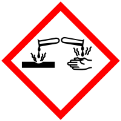 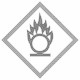 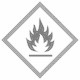 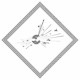 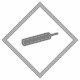 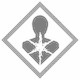 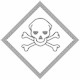 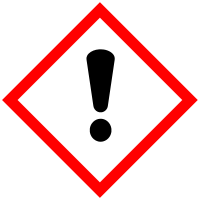 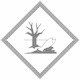 GefahrenstoffeGefahrenstoffeGefahrenstoffeGefahrenstoffeGefahrenstoffeGefahrenstoffeGefahrenstoffeGefahrenstoffeGefahrenstoffeNatriumcarbonatNatriumcarbonatNatriumcarbonatH. 319H. 319H. 319CalciumchloridCalciumchloridCalciumchloridH: 319H: 319H: 319P: 305+351+338P: 305+351+338P: 305+351+338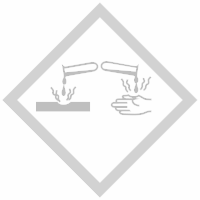 GefahrenstoffeGefahrenstoffeGefahrenstoffeGefahrenstoffeGefahrenstoffeGefahrenstoffeGefahrenstoffeGefahrenstoffeGefahrenstoffeKaliumhexacyanoferrat(II)Kaliumhexacyanoferrat(II)Kaliumhexacyanoferrat(II)H: 412H: 412H: 412P: 273P: 273P: 273Eisen(III)-chloridEisen(III)-chloridEisen(III)-chloridH: 302-315-318-317H: 302-315-318-317H: 302-315-318-317P: 280-301+312-302+352--305+351+338-310-501.1P: 280-301+312-302+352--305+351+338-310-501.1P: 280-301+312-302+352--305+351+338-310-501.1Kupfer(II)-chloridKupfer(II)-chloridKupfer(II)-chloridH: 302-315-319-410H: 302-315-319-410H: 302-315-319-410P:260-273-302+352, 305+351+338P:260-273-302+352, 305+351+338P:260-273-302+352, 305+351+338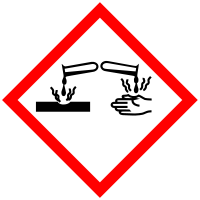 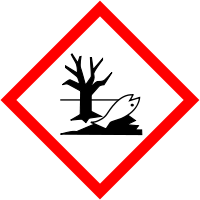 GefahrenstoffeGefahrenstoffeGefahrenstoffeGefahrenstoffeGefahrenstoffeGefahrenstoffeGefahrenstoffeGefahrenstoffeGefahrenstoffeGesättigte Kupfer(II)- sulfatlösungGesättigte Kupfer(II)- sulfatlösungGesättigte Kupfer(II)- sulfatlösungH: 302-315-319-410H: 302-315-319-410H: 302-315-319-410P: 273-305+351+338-302+352P: 273-305+351+338-302+352P: 273-305+351+338-302+352AcetonAcetonAcetonH: 225-319-336H: 225-319-336H: 225-319-336P: 210-233-305+351+338P: 210-233-305+351+338P: 210-233-305+351+338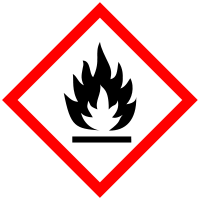 GefahrenstoffeGefahrenstoffeGefahrenstoffeGefahrenstoffeGefahrenstoffeGefahrenstoffeGefahrenstoffeGefahrenstoffeGefahrenstoffeKonzentrierte SalzsäureKonzentrierte SalzsäureKonzentrierte SalzsäureH: 314-335-290H: 314-335-290H: 314-335-290P: 234-260-305+351+338-303+361+353-304+340-309+311-501.1P: 234-260-305+351+338-303+361+353-304+340-309+311-501.1P: 234-260-305+351+338-303+361+353-304+340-309+311-501.1NatriumNatriumNatriumH: 260-314H: 260-314H: 260-314P: 280-301+330+331-305+351+338-309+310-370+378-422P: 280-301+330+331-305+351+338-309+310-370+378-422P: 280-301+330+331-305+351+338-309+310-370+378-422ChlorgasChlorgasChlorgasH: 270-330-315-319-335-400H: 270-330-315-319-335-400H: 270-330-315-319-335-400P: 260-220-280-273-304+340-305+351+338-332+313-302+352-315-405P: 260-220-280-273-304+340-305+351+338-332+313-302+352-315-405P: 260-220-280-273-304+340-305+351+338-332+313-302+352-315-405KaliumpermanganatKaliumpermanganatKaliumpermanganatH: 272-302-410H: 272-302-410H: 272-302-410P:210-273P:210-273P:210-273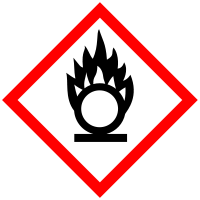 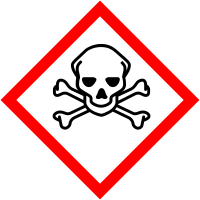 GefahrenstoffeGefahrenstoffeGefahrenstoffeGefahrenstoffeGefahrenstoffeGefahrenstoffeGefahrenstoffeGefahrenstoffeGefahrenstoffeKonzentrierte SalzsäureKonzentrierte SalzsäureKonzentrierte SalzsäureH: 314-335-290H: 314-335-290H: 314-335-290P: 234-260-305+351+338-303+361+353-304+340-309+311-501.1P: 234-260-305+351+338-303+361+353-304+340-309+311-501.1P: 234-260-305+351+338-303+361+353-304+340-309+311-501.1Natronlauge (w=32 %)Natronlauge (w=32 %)Natronlauge (w=32 %)H: 314-290H: 314-290H: 314-290P: 280-301+330+331-305+351+338-308+310P: 280-301+330+331-305+351+338-308+310P: 280-301+330+331-305+351+338-308+310ChlorgasChlorgasChlorgasH: 270-330-315-319-335-400H: 270-330-315-319-335-400H: 270-330-315-319-335-400P: 260-220-280-273-304+340-305+351+338-332+313-302+352-315-405P: 260-220-280-273-304+340-305+351+338-332+313-302+352-315-405P: 260-220-280-273-304+340-305+351+338-332+313-302+352-315-405KaliumpermanganatKaliumpermanganatKaliumpermanganatH: 272-302-410H: 272-302-410H: 272-302-410P:210-273P:210-273P:210-273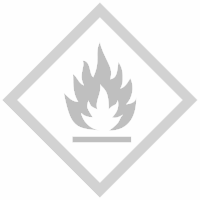 GefahrenstoffeGefahrenstoffeGefahrenstoffeGefahrenstoffeGefahrenstoffeGefahrenstoffeGefahrenstoffeGefahrenstoffeGefahrenstoffeNatriumperoxidNatriumperoxidNatriumperoxidH: 271-314H: 271-314H: 271-314P: 210-221-280-301+330+331-305+351+338-309+310P: 210-221-280-301+330+331-305+351+338-309+310P: 210-221-280-301+330+331-305+351+338-309+310Salzsäure (2 M)Salzsäure (2 M)Salzsäure (2 M)H: 290H: 290H: 290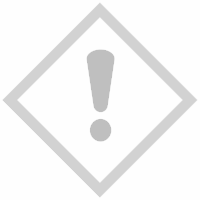 